Inizio moduloFine moduloInizio moduloFine modulo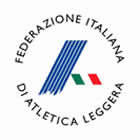 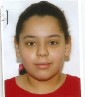 AR419 - ATLETICA AVIS SANSEPOLCROAR419 - ATLETICA AVIS SANSEPOLCROAR419 - ATLETICA AVIS SANSEPOLCRO2022JB002485CFBELBRAHIMMALLAK27/09/2007Data Tesseramento 11/12/2021Data Tesseramento 11/12/2021ItalianoStampato Mercoledì 04/05/2022 ore 18:24Stampato Mercoledì 04/05/2022 ore 18:24Stampato Mercoledì 04/05/2022 ore 18:24scadenza del certificato medico 02/03/2023scadenza del certificato medico 02/03/2023scadenza del certificato medico 02/03/2023scadenza del certificato medico 02/03/2023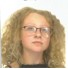 AR419 - ATLETICA AVIS SANSEPOLCROAR419 - ATLETICA AVIS SANSEPOLCROAR419 - ATLETICA AVIS SANSEPOLCRO2022JB004104CFCONTISOFIA26/12/2008Data Tesseramento 16/12/2021Data Tesseramento 16/12/2021ItalianoStampato Mercoledì 04/05/2022 ore 18:24Stampato Mercoledì 04/05/2022 ore 18:24Stampato Mercoledì 04/05/2022 ore 18:24scadenza del certificato medico 14/09/2022scadenza del certificato medico 14/09/2022scadenza del certificato medico 14/09/2022scadenza del certificato medico 14/09/2022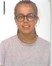 AR419 - ATLETICA AVIS SANSEPOLCROAR419 - ATLETICA AVIS SANSEPOLCROAR419 - ATLETICA AVIS SANSEPOLCRO2022JB001554CFGIORNISARA13/05/2008Data Tesseramento 16/12/2021Data Tesseramento 16/12/2021ItalianoStampato Mercoledì 04/05/2022 ore 18:24Stampato Mercoledì 04/05/2022 ore 18:24Stampato Mercoledì 04/05/2022 ore 18:24scadenza del certificato medico 28/12/2022scadenza del certificato medico 28/12/2022scadenza del certificato medico 28/12/2022scadenza del certificato medico 28/12/2022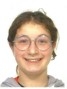 AR419 - ATLETICA AVIS SANSEPOLCROAR419 - ATLETICA AVIS SANSEPOLCROAR419 - ATLETICA AVIS SANSEPOLCRO2022JB004315CFMARIRACHELE04/10/2008Data Tesseramento 16/12/2021Data Tesseramento 16/12/2021ItalianoStampato Mercoledì 04/05/2022 ore 18:24Stampato Mercoledì 04/05/2022 ore 18:24Stampato Mercoledì 04/05/2022 ore 18:24scadenza del certificato medico 22/11/2022scadenza del certificato medico 22/11/2022scadenza del certificato medico 22/11/2022scadenza del certificato medico 22/11/2022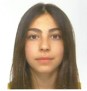 AR419 - ATLETICA AVIS SANSEPOLCROAR419 - ATLETICA AVIS SANSEPOLCROAR419 - ATLETICA AVIS SANSEPOLCRO2022JB004960CFROMOLINISOFIA07/11/2007Data Tesseramento 24/12/2021Data Tesseramento 24/12/2021ItalianoStampato Mercoledì 04/05/2022 ore 18:24Stampato Mercoledì 04/05/2022 ore 18:24Stampato Mercoledì 04/05/2022 ore 18:24scadenza del certificato medico 05/10/2022scadenza del certificato medico 05/10/2022scadenza del certificato medico 05/10/2022scadenza del certificato medico 05/10/2022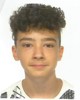 AR419 - ATLETICA AVIS SANSEPOLCROAR419 - ATLETICA AVIS SANSEPOLCROAR419 - ATLETICA AVIS SANSEPOLCRO2022JB002017CMGIUSTIRICCARDO27/04/2007Data Tesseramento 24/12/2021Data Tesseramento 24/12/2021ItalianoStampato Mercoledì 04/05/2022 ore 18:24Stampato Mercoledì 04/05/2022 ore 18:24Stampato Mercoledì 04/05/2022 ore 18:24scadenza del certificato medico 13/10/2022scadenza del certificato medico 13/10/2022scadenza del certificato medico 13/10/2022scadenza del certificato medico 13/10/2022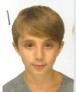 AR419 - ATLETICA AVIS SANSEPOLCROAR419 - ATLETICA AVIS SANSEPOLCROAR419 - ATLETICA AVIS SANSEPOLCRO2022JB004961CMPACCOSIGABRIELE24/12/2007Data Tesseramento 24/12/2021Data Tesseramento 24/12/2021ItalianoStampato Mercoledì 04/05/2022 ore 18:24Stampato Mercoledì 04/05/2022 ore 18:24Stampato Mercoledì 04/05/2022 ore 18:24scadenza del certificato medico 27/10/2022scadenza del certificato medico 27/10/2022scadenza del certificato medico 27/10/2022scadenza del certificato medico 27/10/2022AR419 - ATLETICA AVIS SANSEPOLCROAR419 - ATLETICA AVIS SANSEPOLCROAR419 - ATLETICA AVIS SANSEPOLCRO2022JB004929EF10ACQUISTISARA16/06/2011Data Tesseramento 16/12/2021Data Tesseramento 16/12/2021ItalianoStampato Mercoledì 04/05/2022 ore 18:24Stampato Mercoledì 04/05/2022 ore 18:24Stampato Mercoledì 04/05/2022 ore 18:24scadenza del certificato medico 22/03/2023scadenza del certificato medico 22/03/2023scadenza del certificato medico 22/03/2023scadenza del certificato medico 22/03/2023AR419 - ATLETICA AVIS SANSEPOLCROAR419 - ATLETICA AVIS SANSEPOLCROAR419 - ATLETICA AVIS SANSEPOLCRO2022JB004931EF10BESIEMMA04/10/2012Data Tesseramento 16/12/2021Data Tesseramento 16/12/2021ItalianoStampato Mercoledì 04/05/2022 ore 18:24Stampato Mercoledì 04/05/2022 ore 18:24Stampato Mercoledì 04/05/2022 ore 18:24scadenza del certificato medico 04/09/2022scadenza del certificato medico 04/09/2022scadenza del certificato medico 04/09/2022scadenza del certificato medico 04/09/2022AR419 - ATLETICA AVIS SANSEPOLCROAR419 - ATLETICA AVIS SANSEPOLCROAR419 - ATLETICA AVIS SANSEPOLCRO2022JB004930EF10FRANCESCHINILUISA05/10/2012Data Tesseramento 16/12/2021Data Tesseramento 16/12/2021ItalianoStampato Mercoledì 04/05/2022 ore 18:24Stampato Mercoledì 04/05/2022 ore 18:24Stampato Mercoledì 04/05/2022 ore 18:24scadenza del certificato medico 11/10/2022scadenza del certificato medico 11/10/2022scadenza del certificato medico 11/10/2022scadenza del certificato medico 11/10/2022AR419 - ATLETICA AVIS SANSEPOLCROAR419 - ATLETICA AVIS SANSEPOLCROAR419 - ATLETICA AVIS SANSEPOLCRO2022JB004309EF10JAYASINGHA PATHIRANAGEAMANDA14/04/2011Data Tesseramento 11/12/2021Data Tesseramento 11/12/2021ItalianoStampato Mercoledì 04/05/2022 ore 18:24Stampato Mercoledì 04/05/2022 ore 18:24Stampato Mercoledì 04/05/2022 ore 18:24scadenza del certificato medico 14/10/2022scadenza del certificato medico 14/10/2022scadenza del certificato medico 14/10/2022scadenza del certificato medico 14/10/2022AR419 - ATLETICA AVIS SANSEPOLCROAR419 - ATLETICA AVIS SANSEPOLCROAR419 - ATLETICA AVIS SANSEPOLCRO2022JB002887EF10MERCATIGIULIA09/07/2011Data Tesseramento 11/12/2021Data Tesseramento 11/12/2021ItalianoStampato Mercoledì 04/05/2022 ore 18:24Stampato Mercoledì 04/05/2022 ore 18:24Stampato Mercoledì 04/05/2022 ore 18:24scadenza del certificato medico 27/09/2022scadenza del certificato medico 27/09/2022scadenza del certificato medico 27/09/2022scadenza del certificato medico 27/09/2022AR419 - ATLETICA AVIS SANSEPOLCROAR419 - ATLETICA AVIS SANSEPOLCROAR419 - ATLETICA AVIS SANSEPOLCRO2022JB004932EF10STRUGACIMATILDA10/11/2012Data Tesseramento 16/12/2021Data Tesseramento 16/12/2021ItalianoStampato Mercoledì 04/05/2022 ore 18:24Stampato Mercoledì 04/05/2022 ore 18:24Stampato Mercoledì 04/05/2022 ore 18:24scadenza del certificato medico 08/09/2022scadenza del certificato medico 08/09/2022scadenza del certificato medico 08/09/2022scadenza del certificato medico 08/09/2022AR419 - ATLETICA AVIS SANSEPOLCROAR419 - ATLETICA AVIS SANSEPOLCROAR419 - ATLETICA AVIS SANSEPOLCRO2022JB004935EF5CARDELLIANNA31/03/2015Data Tesseramento 16/12/2021Data Tesseramento 16/12/2021ItalianoStampato Mercoledì 04/05/2022 ore 18:24Stampato Mercoledì 04/05/2022 ore 18:24Stampato Mercoledì 04/05/2022 ore 18:24scadenza del certificato medico 07/10/2022scadenza del certificato medico 07/10/2022scadenza del certificato medico 07/10/2022scadenza del certificato medico 07/10/2022AR419 - ATLETICA AVIS SANSEPOLCROAR419 - ATLETICA AVIS SANSEPOLCROAR419 - ATLETICA AVIS SANSEPOLCRO2022JB004934EF5CASICHIARA26/01/2015Data Tesseramento 16/12/2021Data Tesseramento 16/12/2021ItalianoStampato Mercoledì 04/05/2022 ore 18:24Stampato Mercoledì 04/05/2022 ore 18:24Stampato Mercoledì 04/05/2022 ore 18:24scadenza del certificato medico 22/09/2022scadenza del certificato medico 22/09/2022scadenza del certificato medico 22/09/2022scadenza del certificato medico 22/09/2022AR419 - ATLETICA AVIS SANSEPOLCROAR419 - ATLETICA AVIS SANSEPOLCROAR419 - ATLETICA AVIS SANSEPOLCRO2022JB004963EF5CHORAINECAMILLE09/11/2015Data Tesseramento 24/12/2021Data Tesseramento 24/12/2021Straniero ComunitarioStampato Mercoledì 04/05/2022 ore 18:24Stampato Mercoledì 04/05/2022 ore 18:24Stampato Mercoledì 04/05/2022 ore 18:24scadenza del certificato medico 14/09/2022scadenza del certificato medico 14/09/2022scadenza del certificato medico 14/09/2022scadenza del certificato medico 14/09/2022AR419 - ATLETICA AVIS SANSEPOLCROAR419 - ATLETICA AVIS SANSEPOLCROAR419 - ATLETICA AVIS SANSEPOLCRO2022JB004973EF5INNOCENTITERESA23/06/2016Data Tesseramento 27/12/2021Data Tesseramento 27/12/2021ItalianoStampato Mercoledì 04/05/2022 ore 18:24Stampato Mercoledì 04/05/2022 ore 18:24Stampato Mercoledì 04/05/2022 ore 18:24scadenza del certificato medico 19/09/2022scadenza del certificato medico 19/09/2022scadenza del certificato medico 19/09/2022scadenza del certificato medico 19/09/2022AR419 - ATLETICA AVIS SANSEPOLCROAR419 - ATLETICA AVIS SANSEPOLCROAR419 - ATLETICA AVIS SANSEPOLCRO2022JB004923EF5MAZZILUISA06/07/2016Data Tesseramento 11/12/2021Data Tesseramento 11/12/2021ItalianoStampato Mercoledì 04/05/2022 ore 18:24Stampato Mercoledì 04/05/2022 ore 18:24Stampato Mercoledì 04/05/2022 ore 18:24scadenza del certificato medico 08/10/2022scadenza del certificato medico 08/10/2022scadenza del certificato medico 08/10/2022scadenza del certificato medico 08/10/2022AR419 - ATLETICA AVIS SANSEPOLCROAR419 - ATLETICA AVIS SANSEPOLCROAR419 - ATLETICA AVIS SANSEPOLCRO2022JB004944EF5SOCALILUDOVICA GIULIA25/02/2016Data Tesseramento 16/12/2021Data Tesseramento 16/12/2021ItalianoStampato Mercoledì 04/05/2022 ore 18:24Stampato Mercoledì 04/05/2022 ore 18:24Stampato Mercoledì 04/05/2022 ore 18:24scadenza del certificato medico 20/09/2022scadenza del certificato medico 20/09/2022scadenza del certificato medico 20/09/2022scadenza del certificato medico 20/09/2022AR419 - ATLETICA AVIS SANSEPOLCROAR419 - ATLETICA AVIS SANSEPOLCROAR419 - ATLETICA AVIS SANSEPOLCRO2022JB004318EF5VICHIDOROTEA21/04/2015Data Tesseramento 11/12/2021Data Tesseramento 11/12/2021ItalianoStampato Mercoledì 04/05/2022 ore 18:24Stampato Mercoledì 04/05/2022 ore 18:24Stampato Mercoledì 04/05/2022 ore 18:24scadenza del certificato medico 27/09/2022scadenza del certificato medico 27/09/2022scadenza del certificato medico 27/09/2022scadenza del certificato medico 27/09/2022AR419 - ATLETICA AVIS SANSEPOLCROAR419 - ATLETICA AVIS SANSEPOLCROAR419 - ATLETICA AVIS SANSEPOLCRO2022JB005151EF8ARPINATIEMMA19/01/2013Data Tesseramento 05/04/2022Data Tesseramento 05/04/2022ItalianoStampato Mercoledì 04/05/2022 ore 18:24Stampato Mercoledì 04/05/2022 ore 18:24Stampato Mercoledì 04/05/2022 ore 18:24scadenza del certificato medico 12/03/2023scadenza del certificato medico 12/03/2023scadenza del certificato medico 12/03/2023scadenza del certificato medico 12/03/2023AR419 - ATLETICA AVIS SANSEPOLCROAR419 - ATLETICA AVIS SANSEPOLCROAR419 - ATLETICA AVIS SANSEPOLCRO2022JB004937EF8BADALASSIAGNESE28/05/2014Data Tesseramento 16/12/2021Data Tesseramento 16/12/2021ItalianoStampato Mercoledì 04/05/2022 ore 18:24Stampato Mercoledì 04/05/2022 ore 18:24Stampato Mercoledì 04/05/2022 ore 18:24scadenza del certificato medico 22/10/2022scadenza del certificato medico 22/10/2022scadenza del certificato medico 22/10/2022scadenza del certificato medico 22/10/2022AR419 - ATLETICA AVIS SANSEPOLCROAR419 - ATLETICA AVIS SANSEPOLCROAR419 - ATLETICA AVIS SANSEPOLCRO2022JB004939EF8BRUNIESTHER31/12/2013Data Tesseramento 16/12/2021Data Tesseramento 16/12/2021ItalianoStampato Mercoledì 04/05/2022 ore 18:24Stampato Mercoledì 04/05/2022 ore 18:24Stampato Mercoledì 04/05/2022 ore 18:24scadenza del certificato medico 09/11/2022scadenza del certificato medico 09/11/2022scadenza del certificato medico 09/11/2022scadenza del certificato medico 09/11/2022AR419 - ATLETICA AVIS SANSEPOLCROAR419 - ATLETICA AVIS SANSEPOLCROAR419 - ATLETICA AVIS SANSEPOLCRO2022JB004433EF8BUTTARINIADELE22/03/2014Data Tesseramento 11/12/2021Data Tesseramento 11/12/2021ItalianoStampato Mercoledì 04/05/2022 ore 18:24Stampato Mercoledì 04/05/2022 ore 18:24Stampato Mercoledì 04/05/2022 ore 18:24scadenza del certificato medico 18/10/2022scadenza del certificato medico 18/10/2022scadenza del certificato medico 18/10/2022scadenza del certificato medico 18/10/2022AR419 - ATLETICA AVIS SANSEPOLCROAR419 - ATLETICA AVIS SANSEPOLCROAR419 - ATLETICA AVIS SANSEPOLCRO2022JB004942EF8DELLA CORTEADELE25/05/2013Data Tesseramento 16/12/2021Data Tesseramento 16/12/2021ItalianoStampato Mercoledì 04/05/2022 ore 18:24Stampato Mercoledì 04/05/2022 ore 18:24Stampato Mercoledì 04/05/2022 ore 18:24scadenza del certificato medico 08/07/2022scadenza del certificato medico 08/07/2022scadenza del certificato medico 08/07/2022scadenza del certificato medico 08/07/2022AR419 - ATLETICA AVIS SANSEPOLCROAR419 - ATLETICA AVIS SANSEPOLCROAR419 - ATLETICA AVIS SANSEPOLCRO2022JB004307EF8NICCHIMARIASOLE03/10/2013Data Tesseramento 11/12/2021Data Tesseramento 11/12/2021ItalianoStampato Mercoledì 04/05/2022 ore 18:24Stampato Mercoledì 04/05/2022 ore 18:24Stampato Mercoledì 04/05/2022 ore 18:24scadenza del certificato medico 02/03/2023scadenza del certificato medico 02/03/2023scadenza del certificato medico 02/03/2023scadenza del certificato medico 02/03/2023AR419 - ATLETICA AVIS SANSEPOLCROAR419 - ATLETICA AVIS SANSEPOLCROAR419 - ATLETICA AVIS SANSEPOLCRO2022JB004938EF8PUCCILAURA28/05/2014Data Tesseramento 16/12/2021Data Tesseramento 16/12/2021ItalianoStampato Mercoledì 04/05/2022 ore 18:24Stampato Mercoledì 04/05/2022 ore 18:24Stampato Mercoledì 04/05/2022 ore 18:24scadenza del certificato medico 29/09/2022scadenza del certificato medico 29/09/2022scadenza del certificato medico 29/09/2022scadenza del certificato medico 29/09/2022AR419 - ATLETICA AVIS SANSEPOLCROAR419 - ATLETICA AVIS SANSEPOLCROAR419 - ATLETICA AVIS SANSEPOLCRO2022JB004094EM10CALLIALESSANDRO19/09/2012Data Tesseramento 11/12/2021Data Tesseramento 11/12/2021ItalianoStampato Mercoledì 04/05/2022 ore 18:24Stampato Mercoledì 04/05/2022 ore 18:24Stampato Mercoledì 04/05/2022 ore 18:24scadenza del certificato medico 27/09/2022scadenza del certificato medico 27/09/2022scadenza del certificato medico 27/09/2022scadenza del certificato medico 27/09/2022AR419 - ATLETICA AVIS SANSEPOLCROAR419 - ATLETICA AVIS SANSEPOLCROAR419 - ATLETICA AVIS SANSEPOLCRO2022JB004099EM10CHORAINELUCA20/11/2012Data Tesseramento 11/12/2021Data Tesseramento 11/12/2021ItalianoStampato Mercoledì 04/05/2022 ore 18:24Stampato Mercoledì 04/05/2022 ore 18:24Stampato Mercoledì 04/05/2022 ore 18:24scadenza del certificato medico 14/09/2022scadenza del certificato medico 14/09/2022scadenza del certificato medico 14/09/2022scadenza del certificato medico 14/09/2022AR419 - ATLETICA AVIS SANSEPOLCROAR419 - ATLETICA AVIS SANSEPOLCROAR419 - ATLETICA AVIS SANSEPOLCRO2022JB004941EM10PELLICCIONEFRANCESCO10/12/2012Data Tesseramento 16/12/2021Data Tesseramento 16/12/2021ItalianoStampato Mercoledì 04/05/2022 ore 18:24Stampato Mercoledì 04/05/2022 ore 18:24Stampato Mercoledì 04/05/2022 ore 18:24scadenza del certificato medico 04/10/2022scadenza del certificato medico 04/10/2022scadenza del certificato medico 04/10/2022scadenza del certificato medico 04/10/2022AR419 - ATLETICA AVIS SANSEPOLCROAR419 - ATLETICA AVIS SANSEPOLCROAR419 - ATLETICA AVIS SANSEPOLCRO2022JB004952EM5BIVIGNANISIMONE07/09/2016Data Tesseramento 21/12/2021Data Tesseramento 21/12/2021ItalianoStampato Mercoledì 04/05/2022 ore 18:24Stampato Mercoledì 04/05/2022 ore 18:24Stampato Mercoledì 04/05/2022 ore 18:24scadenza del certificato medico 17/09/2022scadenza del certificato medico 17/09/2022scadenza del certificato medico 17/09/2022scadenza del certificato medico 17/09/2022AR419 - ATLETICA AVIS SANSEPOLCROAR419 - ATLETICA AVIS SANSEPOLCROAR419 - ATLETICA AVIS SANSEPOLCRO2022JB004974EM5BONCOMPAGNIALESSANDRO21/08/2016Data Tesseramento 27/12/2021Data Tesseramento 27/12/2021ItalianoStampato Mercoledì 04/05/2022 ore 18:24Stampato Mercoledì 04/05/2022 ore 18:24Stampato Mercoledì 04/05/2022 ore 18:24scadenza del certificato medico 20/10/2022scadenza del certificato medico 20/10/2022scadenza del certificato medico 20/10/2022scadenza del certificato medico 20/10/2022AR419 - ATLETICA AVIS SANSEPOLCROAR419 - ATLETICA AVIS SANSEPOLCROAR419 - ATLETICA AVIS SANSEPOLCRO2022JB004945EM5DELL'OMARINOLORENZO06/05/2016Data Tesseramento 16/12/2021Data Tesseramento 16/12/2021ItalianoStampato Mercoledì 04/05/2022 ore 18:24Stampato Mercoledì 04/05/2022 ore 18:24Stampato Mercoledì 04/05/2022 ore 18:24scadenza del certificato medico 03/11/2022scadenza del certificato medico 03/11/2022scadenza del certificato medico 03/11/2022scadenza del certificato medico 03/11/2022AR419 - ATLETICA AVIS SANSEPOLCROAR419 - ATLETICA AVIS SANSEPOLCROAR419 - ATLETICA AVIS SANSEPOLCRO2022JB004933EM5ELISEIVITTORIO28/04/2015Data Tesseramento 16/12/2021Data Tesseramento 16/12/2021ItalianoStampato Mercoledì 04/05/2022 ore 18:24Stampato Mercoledì 04/05/2022 ore 18:24Stampato Mercoledì 04/05/2022 ore 18:24scadenza del certificato medico 04/06/2022scadenza del certificato medico 04/06/2022scadenza del certificato medico 04/06/2022scadenza del certificato medico 04/06/2022AR419 - ATLETICA AVIS SANSEPOLCROAR419 - ATLETICA AVIS SANSEPOLCROAR419 - ATLETICA AVIS SANSEPOLCRO2022JB004966EM5GRAMMAGIULIO19/12/2016Data Tesseramento 24/12/2021Data Tesseramento 24/12/2021ItalianoStampato Mercoledì 04/05/2022 ore 18:24Stampato Mercoledì 04/05/2022 ore 18:24Stampato Mercoledì 04/05/2022 ore 18:24scadenza del certificato medico 30/09/2022scadenza del certificato medico 30/09/2022scadenza del certificato medico 30/09/2022scadenza del certificato medico 30/09/2022AR419 - ATLETICA AVIS SANSEPOLCROAR419 - ATLETICA AVIS SANSEPOLCROAR419 - ATLETICA AVIS SANSEPOLCRO2022JB004965EM5JAYASINGHA PATHIRANAGERAHUL26/07/2016Data Tesseramento 24/12/2021Data Tesseramento 24/12/2021ItalianoStampato Mercoledì 04/05/2022 ore 18:24Stampato Mercoledì 04/05/2022 ore 18:24Stampato Mercoledì 04/05/2022 ore 18:24scadenza del certificato medico 20/09/2022scadenza del certificato medico 20/09/2022scadenza del certificato medico 20/09/2022scadenza del certificato medico 20/09/2022AR419 - ATLETICA AVIS SANSEPOLCROAR419 - ATLETICA AVIS SANSEPOLCROAR419 - ATLETICA AVIS SANSEPOLCRO2022JB004964EM5MARINELLIDANIELE06/10/2016Data Tesseramento 24/12/2021Data Tesseramento 24/12/2021ItalianoStampato Mercoledì 04/05/2022 ore 18:24Stampato Mercoledì 04/05/2022 ore 18:24Stampato Mercoledì 04/05/2022 ore 18:24scadenza del certificato medico 08/09/2022scadenza del certificato medico 08/09/2022scadenza del certificato medico 08/09/2022scadenza del certificato medico 08/09/2022AR419 - ATLETICA AVIS SANSEPOLCROAR419 - ATLETICA AVIS SANSEPOLCROAR419 - ATLETICA AVIS SANSEPOLCRO2022JB005152EM5MELLINICESARE16/01/2017Data Tesseramento 05/04/2022Data Tesseramento 05/04/2022ItalianoStampato Mercoledì 04/05/2022 ore 18:24Stampato Mercoledì 04/05/2022 ore 18:24Stampato Mercoledì 04/05/2022 ore 18:24scadenza del certificato medico 17/03/2023scadenza del certificato medico 17/03/2023scadenza del certificato medico 17/03/2023scadenza del certificato medico 17/03/2023AR419 - ATLETICA AVIS SANSEPOLCROAR419 - ATLETICA AVIS SANSEPOLCROAR419 - ATLETICA AVIS SANSEPOLCRO2022JB004936EM5MERCATIALESSANDRO01/08/2015Data Tesseramento 16/12/2021Data Tesseramento 16/12/2021ItalianoStampato Mercoledì 04/05/2022 ore 18:24Stampato Mercoledì 04/05/2022 ore 18:24Stampato Mercoledì 04/05/2022 ore 18:24scadenza del certificato medico 10/01/2023scadenza del certificato medico 10/01/2023scadenza del certificato medico 10/01/2023scadenza del certificato medico 10/01/2023AR419 - ATLETICA AVIS SANSEPOLCROAR419 - ATLETICA AVIS SANSEPOLCROAR419 - ATLETICA AVIS SANSEPOLCRO2022JB004943EM5MERCATIFILIPPO01/08/2015Data Tesseramento 16/12/2021Data Tesseramento 16/12/2021ItalianoStampato Mercoledì 04/05/2022 ore 18:24Stampato Mercoledì 04/05/2022 ore 18:24Stampato Mercoledì 04/05/2022 ore 18:24scadenza del certificato medico 10/01/2023scadenza del certificato medico 10/01/2023scadenza del certificato medico 10/01/2023scadenza del certificato medico 10/01/2023AR419 - ATLETICA AVIS SANSEPOLCROAR419 - ATLETICA AVIS SANSEPOLCROAR419 - ATLETICA AVIS SANSEPOLCRO2022JB005153EM5NICCHIBERNARDO18/03/2017Data Tesseramento 05/04/2022Data Tesseramento 05/04/2022ItalianoStampato Mercoledì 04/05/2022 ore 18:24Stampato Mercoledì 04/05/2022 ore 18:24Stampato Mercoledì 04/05/2022 ore 18:24scadenza del certificato medico 02/03/2023scadenza del certificato medico 02/03/2023scadenza del certificato medico 02/03/2023scadenza del certificato medico 02/03/2023AR419 - ATLETICA AVIS SANSEPOLCROAR419 - ATLETICA AVIS SANSEPOLCROAR419 - ATLETICA AVIS SANSEPOLCRO2022JB003767EM8GREGORIEDOARDO06/02/2013Data Tesseramento 11/12/2021Data Tesseramento 11/12/2021ItalianoStampato Mercoledì 04/05/2022 ore 18:24Stampato Mercoledì 04/05/2022 ore 18:24Stampato Mercoledì 04/05/2022 ore 18:24scadenza del certificato medico 08/12/2022scadenza del certificato medico 08/12/2022scadenza del certificato medico 08/12/2022scadenza del certificato medico 08/12/2022AR419 - ATLETICA AVIS SANSEPOLCROAR419 - ATLETICA AVIS SANSEPOLCROAR419 - ATLETICA AVIS SANSEPOLCRO2022JB004962EM8KATIRZENO25/03/2013Data Tesseramento 24/12/2021Data Tesseramento 24/12/2021ItalianoStampato Mercoledì 04/05/2022 ore 18:24Stampato Mercoledì 04/05/2022 ore 18:24Stampato Mercoledì 04/05/2022 ore 18:24scadenza del certificato medico 14/10/2022scadenza del certificato medico 14/10/2022scadenza del certificato medico 14/10/2022scadenza del certificato medico 14/10/2022AR419 - ATLETICA AVIS SANSEPOLCROAR419 - ATLETICA AVIS SANSEPOLCROAR419 - ATLETICA AVIS SANSEPOLCRO2022JB003764EM8LOSITOALESSIO20/05/2013Data Tesseramento 11/12/2021Data Tesseramento 11/12/2021ItalianoStampato Mercoledì 04/05/2022 ore 18:24Stampato Mercoledì 04/05/2022 ore 18:24Stampato Mercoledì 04/05/2022 ore 18:24scadenza del certificato medico 20/09/2022scadenza del certificato medico 20/09/2022scadenza del certificato medico 20/09/2022scadenza del certificato medico 20/09/2022AR419 - ATLETICA AVIS SANSEPOLCROAR419 - ATLETICA AVIS SANSEPOLCROAR419 - ATLETICA AVIS SANSEPOLCRO2022JB004940EM8MILANIGIOVANNI14/12/2013Data Tesseramento 16/12/2021Data Tesseramento 16/12/2021ItalianoStampato Mercoledì 04/05/2022 ore 18:24Stampato Mercoledì 04/05/2022 ore 18:24Stampato Mercoledì 04/05/2022 ore 18:24scadenza del certificato medico 05/10/2022scadenza del certificato medico 05/10/2022scadenza del certificato medico 05/10/2022scadenza del certificato medico 05/10/2022AR419 - ATLETICA AVIS SANSEPOLCROAR419 - ATLETICA AVIS SANSEPOLCROAR419 - ATLETICA AVIS SANSEPOLCRO2022JB004312EM8TAPPETOANDREA15/08/2013Data Tesseramento 11/12/2021Data Tesseramento 11/12/2021ItalianoStampato Mercoledì 04/05/2022 ore 18:24Stampato Mercoledì 04/05/2022 ore 18:24Stampato Mercoledì 04/05/2022 ore 18:24scadenza del certificato medico 06/10/2022scadenza del certificato medico 06/10/2022scadenza del certificato medico 06/10/2022scadenza del certificato medico 06/10/2022AR419 - ATLETICA AVIS SANSEPOLCROAR419 - ATLETICA AVIS SANSEPOLCROAR419 - ATLETICA AVIS SANSEPOLCRO2022JB004317EM8VICHIGIORDANO29/01/2013Data Tesseramento 11/12/2021Data Tesseramento 11/12/2021ItalianoStampato Mercoledì 04/05/2022 ore 18:24Stampato Mercoledì 04/05/2022 ore 18:24Stampato Mercoledì 04/05/2022 ore 18:24scadenza del certificato medico 27/09/2022scadenza del certificato medico 27/09/2022scadenza del certificato medico 27/09/2022scadenza del certificato medico 27/09/2022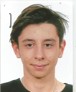 AR419 - ATLETICA AVIS SANSEPOLCROAR419 - ATLETICA AVIS SANSEPOLCROAR419 - ATLETICA AVIS SANSEPOLCRO2022JB004959JMBARCULLILORENZO12/03/2003Data Tesseramento 24/12/2021Data Tesseramento 24/12/2021ItalianoStampato Mercoledì 04/05/2022 ore 18:24Stampato Mercoledì 04/05/2022 ore 18:24Stampato Mercoledì 04/05/2022 ore 18:24scadenza del certificato medico 04/11/2022scadenza del certificato medico 04/11/2022scadenza del certificato medico 04/11/2022scadenza del certificato medico 04/11/2022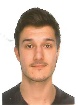 AR419 - ATLETICA AVIS SANSEPOLCROAR419 - ATLETICA AVIS SANSEPOLCROAR419 - ATLETICA AVIS SANSEPOLCRO2022JB003506PMMAGRINIFRANCESCO08/02/2000Data Tesseramento 14/02/2022Data Tesseramento 14/02/2022ItalianoStampato Mercoledì 04/05/2022 ore 18:24Stampato Mercoledì 04/05/2022 ore 18:24Stampato Mercoledì 04/05/2022 ore 18:24scadenza del certificato medico 02/02/2023scadenza del certificato medico 02/02/2023scadenza del certificato medico 02/02/2023scadenza del certificato medico 02/02/2023AR419 - ATLETICA AVIS SANSEPOLCROAR419 - ATLETICA AVIS SANSEPOLCROAR419 - ATLETICA AVIS SANSEPOLCRO2022JB004926RFMARINELLIIDA14/05/2009Data Tesseramento 16/12/2021Data Tesseramento 16/12/2021ItalianoStampato Mercoledì 04/05/2022 ore 18:24Stampato Mercoledì 04/05/2022 ore 18:24Stampato Mercoledì 04/05/2022 ore 18:24scadenza del certificato medico 21/12/2022scadenza del certificato medico 21/12/2022scadenza del certificato medico 21/12/2022scadenza del certificato medico 21/12/2022AR419 - ATLETICA AVIS SANSEPOLCROAR419 - ATLETICA AVIS SANSEPOLCROAR419 - ATLETICA AVIS SANSEPOLCRO2022JB004928RFRICCIARELLICAMILLA17/05/2010Data Tesseramento 16/12/2021Data Tesseramento 16/12/2021ItalianoStampato Mercoledì 04/05/2022 ore 18:24Stampato Mercoledì 04/05/2022 ore 18:24Stampato Mercoledì 04/05/2022 ore 18:24scadenza del certificato medico 09/09/2022scadenza del certificato medico 09/09/2022scadenza del certificato medico 09/09/2022scadenza del certificato medico 09/09/2022AR419 - ATLETICA AVIS SANSEPOLCROAR419 - ATLETICA AVIS SANSEPOLCROAR419 - ATLETICA AVIS SANSEPOLCRO2022JB004927RFROSSIFRANCESCA NOA16/02/2009Data Tesseramento 16/12/2021Data Tesseramento 16/12/2021ItalianoStampato Mercoledì 04/05/2022 ore 18:24Stampato Mercoledì 04/05/2022 ore 18:24Stampato Mercoledì 04/05/2022 ore 18:24scadenza del certificato medico 22/03/2023scadenza del certificato medico 22/03/2023scadenza del certificato medico 22/03/2023scadenza del certificato medico 22/03/2023AR419 - ATLETICA AVIS SANSEPOLCROAR419 - ATLETICA AVIS SANSEPOLCROAR419 - ATLETICA AVIS SANSEPOLCRO2022JB003313RMBERLICCHIEDOARDO27/11/2009Data Tesseramento 11/12/2021Data Tesseramento 11/12/2021ItalianoStampato Mercoledì 04/05/2022 ore 18:24Stampato Mercoledì 04/05/2022 ore 18:24Stampato Mercoledì 04/05/2022 ore 18:24scadenza del certificato medico 22/03/2023scadenza del certificato medico 22/03/2023scadenza del certificato medico 22/03/2023scadenza del certificato medico 22/03/2023AR419 - ATLETICA AVIS SANSEPOLCROAR419 - ATLETICA AVIS SANSEPOLCROAR419 - ATLETICA AVIS SANSEPOLCRO2022JB002830RMBORIOSIALBERTO30/01/2010Data Tesseramento 11/12/2021Data Tesseramento 11/12/2021ItalianoStampato Mercoledì 04/05/2022 ore 18:24Stampato Mercoledì 04/05/2022 ore 18:24Stampato Mercoledì 04/05/2022 ore 18:24scadenza del certificato medico 30/09/2022scadenza del certificato medico 30/09/2022scadenza del certificato medico 30/09/2022scadenza del certificato medico 30/09/2022AR419 - ATLETICA AVIS SANSEPOLCROAR419 - ATLETICA AVIS SANSEPOLCROAR419 - ATLETICA AVIS SANSEPOLCRO2022JB004090RMGIOVAGNOLIGABRIELE10/05/2010Data Tesseramento 11/12/2021Data Tesseramento 11/12/2021ItalianoStampato Mercoledì 04/05/2022 ore 18:24Stampato Mercoledì 04/05/2022 ore 18:24Stampato Mercoledì 04/05/2022 ore 18:24scadenza del certificato medico 22/03/2023scadenza del certificato medico 22/03/2023scadenza del certificato medico 22/03/2023scadenza del certificato medico 22/03/2023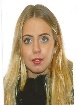 AR419 - ATLETICA AVIS SANSEPOLCROAR419 - ATLETICA AVIS SANSEPOLCROAR419 - ATLETICA AVIS SANSEPOLCRO2022JB003425SFBETTICATERINA18/04/1995Data Tesseramento 27/04/2022Data Tesseramento 27/04/2022ItalianoStampato Mercoledì 04/05/2022 ore 18:24Stampato Mercoledì 04/05/2022 ore 18:24Stampato Mercoledì 04/05/2022 ore 18:24scadenza del certificato medico 26/04/2023scadenza del certificato medico 26/04/2023scadenza del certificato medico 26/04/2023scadenza del certificato medico 26/04/2023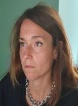 AR419 - ATLETICA AVIS SANSEPOLCROAR419 - ATLETICA AVIS SANSEPOLCROAR419 - ATLETICA AVIS SANSEPOLCRO2022JB005158SFDEL TEGLIAGIULIA09/08/1989Data Tesseramento 08/04/2022Data Tesseramento 08/04/2022ItalianoStampato Mercoledì 04/05/2022 ore 18:24Stampato Mercoledì 04/05/2022 ore 18:24Stampato Mercoledì 04/05/2022 ore 18:24scadenza del certificato medico 08/04/2023scadenza del certificato medico 08/04/2023scadenza del certificato medico 08/04/2023scadenza del certificato medico 08/04/2023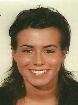 AR419 - ATLETICA AVIS SANSEPOLCROAR419 - ATLETICA AVIS SANSEPOLCROAR419 - ATLETICA AVIS SANSEPOLCRO2022JB000823SF35DEL TEGLIAELENA03/08/1985Data Tesseramento 26/04/2022Data Tesseramento 26/04/2022ItalianoStampato Mercoledì 04/05/2022 ore 18:24Stampato Mercoledì 04/05/2022 ore 18:24Stampato Mercoledì 04/05/2022 ore 18:24scadenza del certificato medico 23/04/2023scadenza del certificato medico 23/04/2023scadenza del certificato medico 23/04/2023scadenza del certificato medico 23/04/2023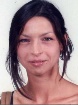 AR419 - ATLETICA AVIS SANSEPOLCROAR419 - ATLETICA AVIS SANSEPOLCROAR419 - ATLETICA AVIS SANSEPOLCRO2022JB000239SF35PANCRAZILUCIA20/07/1983Data Tesseramento 01/02/2022Data Tesseramento 01/02/2022ItalianoStampato Mercoledì 04/05/2022 ore 18:24Stampato Mercoledì 04/05/2022 ore 18:24Stampato Mercoledì 04/05/2022 ore 18:24scadenza del certificato medico 16/10/2022scadenza del certificato medico 16/10/2022scadenza del certificato medico 16/10/2022scadenza del certificato medico 16/10/2022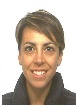 AR419 - ATLETICA AVIS SANSEPOLCROAR419 - ATLETICA AVIS SANSEPOLCROAR419 - ATLETICA AVIS SANSEPOLCRO2022KA014252SF40ALBERTILUCIA30/12/1978Data Tesseramento 19/12/2021Data Tesseramento 19/12/2021ItalianoStampato Mercoledì 04/05/2022 ore 18:24Stampato Mercoledì 04/05/2022 ore 18:24Stampato Mercoledì 04/05/2022 ore 18:24scadenza del certificato medico 11/12/2022scadenza del certificato medico 11/12/2022scadenza del certificato medico 11/12/2022scadenza del certificato medico 11/12/2022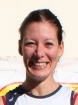 AR419 - ATLETICA AVIS SANSEPOLCROAR419 - ATLETICA AVIS SANSEPOLCROAR419 - ATLETICA AVIS SANSEPOLCRO2022JB000016SF40GIACHISARA23/06/1978Data Tesseramento 12/04/2022Data Tesseramento 12/04/2022ItalianoStampato Mercoledì 04/05/2022 ore 18:24Stampato Mercoledì 04/05/2022 ore 18:24Stampato Mercoledì 04/05/2022 ore 18:24scadenza del certificato medico 09/04/2023scadenza del certificato medico 09/04/2023scadenza del certificato medico 09/04/2023scadenza del certificato medico 09/04/2023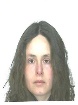 AR419 - ATLETICA AVIS SANSEPOLCROAR419 - ATLETICA AVIS SANSEPOLCROAR419 - ATLETICA AVIS SANSEPOLCRO2022JB001007SF45COMANDUCCIMICHELA08/06/1973Data Tesseramento 14/04/2022Data Tesseramento 14/04/2022ItalianoStampato Mercoledì 04/05/2022 ore 18:24Stampato Mercoledì 04/05/2022 ore 18:24Stampato Mercoledì 04/05/2022 ore 18:24scadenza del certificato medico 09/04/2023scadenza del certificato medico 09/04/2023scadenza del certificato medico 09/04/2023scadenza del certificato medico 09/04/2023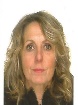 AR419 - ATLETICA AVIS SANSEPOLCROAR419 - ATLETICA AVIS SANSEPOLCROAR419 - ATLETICA AVIS SANSEPOLCRO2022JB003426SF50ERRANTEANGELA13/08/1969Data Tesseramento 24/12/2021Data Tesseramento 24/12/2021ItalianoStampato Mercoledì 04/05/2022 ore 18:24Stampato Mercoledì 04/05/2022 ore 18:24Stampato Mercoledì 04/05/2022 ore 18:24scadenza del certificato medico 26/01/2023scadenza del certificato medico 26/01/2023scadenza del certificato medico 26/01/2023scadenza del certificato medico 26/01/2023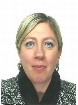 AR419 - ATLETICA AVIS SANSEPOLCROAR419 - ATLETICA AVIS SANSEPOLCROAR419 - ATLETICA AVIS SANSEPOLCRO2022JB001316SF50GALASSOMARIA15/09/1970Data Tesseramento 09/03/2022Data Tesseramento 09/03/2022ItalianoStampato Mercoledì 04/05/2022 ore 18:24Stampato Mercoledì 04/05/2022 ore 18:24Stampato Mercoledì 04/05/2022 ore 18:24scadenza del certificato medico 02/03/2023scadenza del certificato medico 02/03/2023scadenza del certificato medico 02/03/2023scadenza del certificato medico 02/03/2023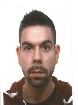 AR419 - ATLETICA AVIS SANSEPOLCROAR419 - ATLETICA AVIS SANSEPOLCROAR419 - ATLETICA AVIS SANSEPOLCRO2022JA092478SMBESIGIANLUCA01/05/1988Data Tesseramento 28/02/2022Data Tesseramento 28/02/2022ItalianoStampato Mercoledì 04/05/2022 ore 18:24Stampato Mercoledì 04/05/2022 ore 18:24Stampato Mercoledì 04/05/2022 ore 18:24scadenza del certificato medico 23/02/2023scadenza del certificato medico 23/02/2023scadenza del certificato medico 23/02/2023scadenza del certificato medico 23/02/2023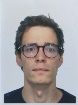 AR419 - ATLETICA AVIS SANSEPOLCROAR419 - ATLETICA AVIS SANSEPOLCROAR419 - ATLETICA AVIS SANSEPOLCRO2022JB005134SMGAIRICCARDO25/01/1991Data Tesseramento 28/03/2022Data Tesseramento 28/03/2022ItalianoStampato Mercoledì 04/05/2022 ore 18:24Stampato Mercoledì 04/05/2022 ore 18:24Stampato Mercoledì 04/05/2022 ore 18:24scadenza del certificato medico 16/03/2023scadenza del certificato medico 16/03/2023scadenza del certificato medico 16/03/2023scadenza del certificato medico 16/03/2023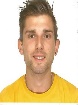 AR419 - ATLETICA AVIS SANSEPOLCROAR419 - ATLETICA AVIS SANSEPOLCROAR419 - ATLETICA AVIS SANSEPOLCRO2022JB001633SMMONTINIDAVIDE22/01/1988Data Tesseramento 06/01/2022Data Tesseramento 06/01/2022ItalianoStampato Mercoledì 04/05/2022 ore 18:24Stampato Mercoledì 04/05/2022 ore 18:24Stampato Mercoledì 04/05/2022 ore 18:24scadenza del certificato medico 10/10/2022scadenza del certificato medico 10/10/2022scadenza del certificato medico 10/10/2022scadenza del certificato medico 10/10/2022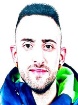 AR419 - ATLETICA AVIS SANSEPOLCROAR419 - ATLETICA AVIS SANSEPOLCROAR419 - ATLETICA AVIS SANSEPOLCRO2022JB005159SMPALAZZESCHIMATTEO16/06/1993Data Tesseramento 09/04/2022Data Tesseramento 09/04/2022ItalianoStampato Mercoledì 04/05/2022 ore 18:24Stampato Mercoledì 04/05/2022 ore 18:24Stampato Mercoledì 04/05/2022 ore 18:24scadenza del certificato medico 02/09/2022scadenza del certificato medico 02/09/2022scadenza del certificato medico 02/09/2022scadenza del certificato medico 02/09/2022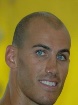 AR419 - ATLETICA AVIS SANSEPOLCROAR419 - ATLETICA AVIS SANSEPOLCROAR419 - ATLETICA AVIS SANSEPOLCRO2022JB001723SM35DINIGIACOMO08/09/1984Data Tesseramento 16/03/2022Data Tesseramento 16/03/2022ItalianoStampato Mercoledì 04/05/2022 ore 18:24Stampato Mercoledì 04/05/2022 ore 18:24Stampato Mercoledì 04/05/2022 ore 18:24scadenza del certificato medico 13/02/2023scadenza del certificato medico 13/02/2023scadenza del certificato medico 13/02/2023scadenza del certificato medico 13/02/2023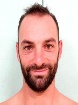 AR419 - ATLETICA AVIS SANSEPOLCROAR419 - ATLETICA AVIS SANSEPOLCROAR419 - ATLETICA AVIS SANSEPOLCRO2022JB003747SM35GALLIANICLAUDIO17/08/1984Data Tesseramento 24/12/2021Data Tesseramento 24/12/2021ItalianoStampato Mercoledì 04/05/2022 ore 18:24Stampato Mercoledì 04/05/2022 ore 18:24Stampato Mercoledì 04/05/2022 ore 18:24scadenza del certificato medico 19/03/2023scadenza del certificato medico 19/03/2023scadenza del certificato medico 19/03/2023scadenza del certificato medico 19/03/2023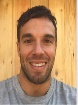 AR419 - ATLETICA AVIS SANSEPOLCROAR419 - ATLETICA AVIS SANSEPOLCROAR419 - ATLETICA AVIS SANSEPOLCRO2022JB004079SM35PRATESIMARCO04/02/1985Data Tesseramento 24/12/2021Data Tesseramento 24/12/2021ItalianoStampato Mercoledì 04/05/2022 ore 18:24Stampato Mercoledì 04/05/2022 ore 18:24Stampato Mercoledì 04/05/2022 ore 18:24scadenza del certificato medico 14/10/2022scadenza del certificato medico 14/10/2022scadenza del certificato medico 14/10/2022scadenza del certificato medico 14/10/2022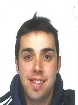 AR419 - ATLETICA AVIS SANSEPOLCROAR419 - ATLETICA AVIS SANSEPOLCROAR419 - ATLETICA AVIS SANSEPOLCRO2022JB001728SM40AGLINIMATTEO15/09/1980Data Tesseramento 17/01/2022Data Tesseramento 17/01/2022ItalianoStampato Mercoledì 04/05/2022 ore 18:24Stampato Mercoledì 04/05/2022 ore 18:24Stampato Mercoledì 04/05/2022 ore 18:24scadenza del certificato medico 22/05/2022scadenza del certificato medico 22/05/2022scadenza del certificato medico 22/05/2022scadenza del certificato medico 22/05/2022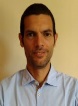 AR419 - ATLETICA AVIS SANSEPOLCROAR419 - ATLETICA AVIS SANSEPOLCROAR419 - ATLETICA AVIS SANSEPOLCRO2022JB005064SM40BADALASSIMARCO24/12/1982Data Tesseramento 19/02/2022Data Tesseramento 19/02/2022ItalianoStampato Mercoledì 04/05/2022 ore 18:24Stampato Mercoledì 04/05/2022 ore 18:24Stampato Mercoledì 04/05/2022 ore 18:24scadenza del certificato medico 26/01/2023scadenza del certificato medico 26/01/2023scadenza del certificato medico 26/01/2023scadenza del certificato medico 26/01/2023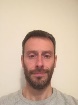 AR419 - ATLETICA AVIS SANSEPOLCROAR419 - ATLETICA AVIS SANSEPOLCROAR419 - ATLETICA AVIS SANSEPOLCRO2022JB004135SM40BALDIFEDERICO16/07/1978Data Tesseramento 27/12/2021Data Tesseramento 27/12/2021ItalianoStampato Mercoledì 04/05/2022 ore 18:24Stampato Mercoledì 04/05/2022 ore 18:24Stampato Mercoledì 04/05/2022 ore 18:24scadenza del certificato medico 28/12/2022scadenza del certificato medico 28/12/2022scadenza del certificato medico 28/12/2022scadenza del certificato medico 28/12/2022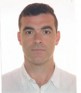 AR419 - ATLETICA AVIS SANSEPOLCROAR419 - ATLETICA AVIS SANSEPOLCROAR419 - ATLETICA AVIS SANSEPOLCRO2022JB005055SM40BESILEONARDO26/07/1980Data Tesseramento 15/02/2022Data Tesseramento 15/02/2022ItalianoStampato Mercoledì 04/05/2022 ore 18:24Stampato Mercoledì 04/05/2022 ore 18:24Stampato Mercoledì 04/05/2022 ore 18:24scadenza del certificato medico 07/03/2023scadenza del certificato medico 07/03/2023scadenza del certificato medico 07/03/2023scadenza del certificato medico 07/03/2023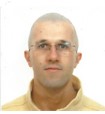 AR419 - ATLETICA AVIS SANSEPOLCROAR419 - ATLETICA AVIS SANSEPOLCROAR419 - ATLETICA AVIS SANSEPOLCRO2022JB000871SM40BIVIGNANIGABRIELE26/09/1981Data Tesseramento 28/12/2021Data Tesseramento 28/12/2021ItalianoStampato Mercoledì 04/05/2022 ore 18:24Stampato Mercoledì 04/05/2022 ore 18:24Stampato Mercoledì 04/05/2022 ore 18:24scadenza del certificato medico 14/04/2023scadenza del certificato medico 14/04/2023scadenza del certificato medico 14/04/2023scadenza del certificato medico 14/04/2023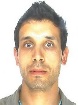 AR419 - ATLETICA AVIS SANSEPOLCROAR419 - ATLETICA AVIS SANSEPOLCROAR419 - ATLETICA AVIS SANSEPOLCRO2022JB001578SM40DELL'OMARINOLOUIS MARCO21/07/1978Data Tesseramento 29/12/2021Data Tesseramento 29/12/2021ItalianoStampato Mercoledì 04/05/2022 ore 18:24Stampato Mercoledì 04/05/2022 ore 18:24Stampato Mercoledì 04/05/2022 ore 18:24scadenza del certificato medico 30/12/2021scadenza del certificato medico 30/12/2021scadenza del certificato medico 30/12/2021scadenza del certificato medico 30/12/2021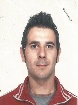 AR419 - ATLETICA AVIS SANSEPOLCROAR419 - ATLETICA AVIS SANSEPOLCROAR419 - ATLETICA AVIS SANSEPOLCRO2022JB001579SM40SISTIFRANCESCO09/10/1979Data Tesseramento 04/03/2022Data Tesseramento 04/03/2022ItalianoStampato Mercoledì 04/05/2022 ore 18:24Stampato Mercoledì 04/05/2022 ore 18:24Stampato Mercoledì 04/05/2022 ore 18:24scadenza del certificato medico 02/03/2023scadenza del certificato medico 02/03/2023scadenza del certificato medico 02/03/2023scadenza del certificato medico 02/03/2023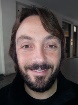 AR419 - ATLETICA AVIS SANSEPOLCROAR419 - ATLETICA AVIS SANSEPOLCROAR419 - ATLETICA AVIS SANSEPOLCRO2022JB001639SM40SOCALINICOLA04/01/1978Data Tesseramento 22/03/2022Data Tesseramento 22/03/2022ItalianoStampato Mercoledì 04/05/2022 ore 18:24Stampato Mercoledì 04/05/2022 ore 18:24Stampato Mercoledì 04/05/2022 ore 18:24scadenza del certificato medico 02/03/2023scadenza del certificato medico 02/03/2023scadenza del certificato medico 02/03/2023scadenza del certificato medico 02/03/2023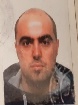 AR419 - ATLETICA AVIS SANSEPOLCROAR419 - ATLETICA AVIS SANSEPOLCROAR419 - ATLETICA AVIS SANSEPOLCRO2022JB003830SM40TAVERNELLIFRANCESCO21/12/1981Data Tesseramento 24/03/2022Data Tesseramento 24/03/2022ItalianoStampato Mercoledì 04/05/2022 ore 18:24Stampato Mercoledì 04/05/2022 ore 18:24Stampato Mercoledì 04/05/2022 ore 18:24scadenza del certificato medico 21/01/2023scadenza del certificato medico 21/01/2023scadenza del certificato medico 21/01/2023scadenza del certificato medico 21/01/2023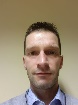 AR419 - ATLETICA AVIS SANSEPOLCROAR419 - ATLETICA AVIS SANSEPOLCROAR419 - ATLETICA AVIS SANSEPOLCRO2022JA102351SM45MEOZZIMIRCO24/01/1975Data Tesseramento 18/02/2022Data Tesseramento 18/02/2022ItalianoStampato Mercoledì 04/05/2022 ore 18:24Stampato Mercoledì 04/05/2022 ore 18:24Stampato Mercoledì 04/05/2022 ore 18:24scadenza del certificato medico 29/03/2023scadenza del certificato medico 29/03/2023scadenza del certificato medico 29/03/2023scadenza del certificato medico 29/03/2023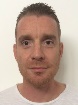 AR419 - ATLETICA AVIS SANSEPOLCROAR419 - ATLETICA AVIS SANSEPOLCROAR419 - ATLETICA AVIS SANSEPOLCRO2022JB003908SM45PACESCHIANDREA24/03/1974Data Tesseramento 07/02/2022Data Tesseramento 07/02/2022ItalianoStampato Mercoledì 04/05/2022 ore 18:24Stampato Mercoledì 04/05/2022 ore 18:24Stampato Mercoledì 04/05/2022 ore 18:24scadenza del certificato medico 09/10/2022scadenza del certificato medico 09/10/2022scadenza del certificato medico 09/10/2022scadenza del certificato medico 09/10/2022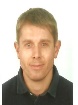 AR419 - ATLETICA AVIS SANSEPOLCROAR419 - ATLETICA AVIS SANSEPOLCROAR419 - ATLETICA AVIS SANSEPOLCRO2022JB000916SM45TRAPPOLONIRICCARDO03/06/1974Data Tesseramento 16/03/2022Data Tesseramento 16/03/2022ItalianoStampato Mercoledì 04/05/2022 ore 18:24Stampato Mercoledì 04/05/2022 ore 18:24Stampato Mercoledì 04/05/2022 ore 18:24scadenza del certificato medico 21/05/2022scadenza del certificato medico 21/05/2022scadenza del certificato medico 21/05/2022scadenza del certificato medico 21/05/2022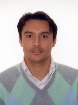 AR419 - ATLETICA AVIS SANSEPOLCROAR419 - ATLETICA AVIS SANSEPOLCROAR419 - ATLETICA AVIS SANSEPOLCRO2022JA020754SM50BARTOLINICELESTINO14/12/1968Data Tesseramento 24/12/2021Data Tesseramento 24/12/2021ItalianoStampato Mercoledì 04/05/2022 ore 18:24Stampato Mercoledì 04/05/2022 ore 18:24Stampato Mercoledì 04/05/2022 ore 18:24scadenza del certificato medico 10/05/2022scadenza del certificato medico 10/05/2022scadenza del certificato medico 10/05/2022scadenza del certificato medico 10/05/2022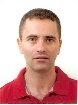 AR419 - ATLETICA AVIS SANSEPOLCROAR419 - ATLETICA AVIS SANSEPOLCROAR419 - ATLETICA AVIS SANSEPOLCRO2022JB001960SM50CARSUGHILUCA15/02/1972Data Tesseramento 24/12/2021Data Tesseramento 24/12/2021ItalianoStampato Mercoledì 04/05/2022 ore 18:24Stampato Mercoledì 04/05/2022 ore 18:24Stampato Mercoledì 04/05/2022 ore 18:24scadenza del certificato medico 20/12/2022scadenza del certificato medico 20/12/2022scadenza del certificato medico 20/12/2022scadenza del certificato medico 20/12/2022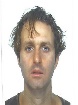 AR419 - ATLETICA AVIS SANSEPOLCROAR419 - ATLETICA AVIS SANSEPOLCROAR419 - ATLETICA AVIS SANSEPOLCRO2022JB002327SM50GIANNINIDAVID10/06/1971Data Tesseramento 24/12/2021Data Tesseramento 24/12/2021ItalianoStampato Mercoledì 04/05/2022 ore 18:24Stampato Mercoledì 04/05/2022 ore 18:24Stampato Mercoledì 04/05/2022 ore 18:24scadenza del certificato medico 14/10/2022scadenza del certificato medico 14/10/2022scadenza del certificato medico 14/10/2022scadenza del certificato medico 14/10/2022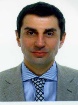 AR419 - ATLETICA AVIS SANSEPOLCROAR419 - ATLETICA AVIS SANSEPOLCROAR419 - ATLETICA AVIS SANSEPOLCRO2022JB000460SM50GREGORINICOLA09/01/1972Data Tesseramento 29/12/2021Data Tesseramento 29/12/2021ItalianoStampato Mercoledì 04/05/2022 ore 18:24Stampato Mercoledì 04/05/2022 ore 18:24Stampato Mercoledì 04/05/2022 ore 18:24scadenza del certificato medico 13/05/2022scadenza del certificato medico 13/05/2022scadenza del certificato medico 13/05/2022scadenza del certificato medico 13/05/2022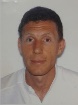 AR419 - ATLETICA AVIS SANSEPOLCROAR419 - ATLETICA AVIS SANSEPOLCROAR419 - ATLETICA AVIS SANSEPOLCRO2022JB004181SM50LOMBARDIIVAN15/10/1970Data Tesseramento 24/12/2021Data Tesseramento 24/12/2021ItalianoStampato Mercoledì 04/05/2022 ore 18:24Stampato Mercoledì 04/05/2022 ore 18:24Stampato Mercoledì 04/05/2022 ore 18:24scadenza del certificato medico 19/09/2022scadenza del certificato medico 19/09/2022scadenza del certificato medico 19/09/2022scadenza del certificato medico 19/09/2022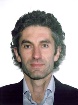 AR419 - ATLETICA AVIS SANSEPOLCROAR419 - ATLETICA AVIS SANSEPOLCROAR419 - ATLETICA AVIS SANSEPOLCRO2022JB001964SM50MERCATIRICCARDO18/05/1968Data Tesseramento 24/12/2021Data Tesseramento 24/12/2021ItalianoStampato Mercoledì 04/05/2022 ore 18:24Stampato Mercoledì 04/05/2022 ore 18:24Stampato Mercoledì 04/05/2022 ore 18:24scadenza del certificato medico 15/09/2022scadenza del certificato medico 15/09/2022scadenza del certificato medico 15/09/2022scadenza del certificato medico 15/09/2022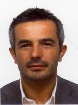 AR419 - ATLETICA AVIS SANSEPOLCROAR419 - ATLETICA AVIS SANSEPOLCROAR419 - ATLETICA AVIS SANSEPOLCRO2022JB000203SM50PENNACCHINILUCA13/04/1970Data Tesseramento 27/12/2021Data Tesseramento 27/12/2021ItalianoStampato Mercoledì 04/05/2022 ore 18:24Stampato Mercoledì 04/05/2022 ore 18:24Stampato Mercoledì 04/05/2022 ore 18:24scadenza del certificato medico 10/02/2023scadenza del certificato medico 10/02/2023scadenza del certificato medico 10/02/2023scadenza del certificato medico 10/02/2023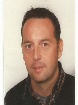 AR419 - ATLETICA AVIS SANSEPOLCROAR419 - ATLETICA AVIS SANSEPOLCROAR419 - ATLETICA AVIS SANSEPOLCRO2022JB002985SM55BRIZZIPAOLO22/11/1966Data Tesseramento 18/01/2022Data Tesseramento 18/01/2022ItalianoStampato Mercoledì 04/05/2022 ore 18:24Stampato Mercoledì 04/05/2022 ore 18:24Stampato Mercoledì 04/05/2022 ore 18:24scadenza del certificato medico 17/09/2022scadenza del certificato medico 17/09/2022scadenza del certificato medico 17/09/2022scadenza del certificato medico 17/09/2022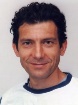 AR419 - ATLETICA AVIS SANSEPOLCROAR419 - ATLETICA AVIS SANSEPOLCROAR419 - ATLETICA AVIS SANSEPOLCRO2022JA005324SM55PECORARIMASSIMO04/09/1965Data Tesseramento 24/12/2021Data Tesseramento 24/12/2021ItalianoStampato Mercoledì 04/05/2022 ore 18:24Stampato Mercoledì 04/05/2022 ore 18:24Stampato Mercoledì 04/05/2022 ore 18:24scadenza del certificato medico 04/05/2023scadenza del certificato medico 04/05/2023scadenza del certificato medico 04/05/2023scadenza del certificato medico 04/05/2023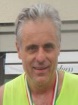 AR419 - ATLETICA AVIS SANSEPOLCROAR419 - ATLETICA AVIS SANSEPOLCROAR419 - ATLETICA AVIS SANSEPOLCRO2022JA104338SM60GIANNINIANTONIO05/05/1962Data Tesseramento 28/04/2022Data Tesseramento 28/04/2022ItalianoStampato Mercoledì 04/05/2022 ore 18:24Stampato Mercoledì 04/05/2022 ore 18:24Stampato Mercoledì 04/05/2022 ore 18:24scadenza del certificato medico 22/03/2023scadenza del certificato medico 22/03/2023scadenza del certificato medico 22/03/2023scadenza del certificato medico 22/03/2023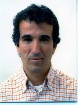 AR419 - ATLETICA AVIS SANSEPOLCROAR419 - ATLETICA AVIS SANSEPOLCROAR419 - ATLETICA AVIS SANSEPOLCRO2022KA014254SM60PACINIMAURO30/04/1961Data Tesseramento 24/12/2021Data Tesseramento 24/12/2021ItalianoStampato Mercoledì 04/05/2022 ore 18:24Stampato Mercoledì 04/05/2022 ore 18:24Stampato Mercoledì 04/05/2022 ore 18:24scadenza del certificato medico 26/01/2023scadenza del certificato medico 26/01/2023scadenza del certificato medico 26/01/2023scadenza del certificato medico 26/01/2023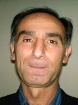 AR419 - ATLETICA AVIS SANSEPOLCROAR419 - ATLETICA AVIS SANSEPOLCROAR419 - ATLETICA AVIS SANSEPOLCRO2022KA009619SM65CASTIGLIEGOMICHELE24/04/1956Data Tesseramento 24/12/2021Data Tesseramento 24/12/2021ItalianoStampato Mercoledì 04/05/2022 ore 18:24Stampato Mercoledì 04/05/2022 ore 18:24Stampato Mercoledì 04/05/2022 ore 18:24scadenza del certificato medico 28/06/2022scadenza del certificato medico 28/06/2022scadenza del certificato medico 28/06/2022scadenza del certificato medico 28/06/2022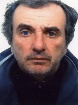 AR419 - ATLETICA AVIS SANSEPOLCROAR419 - ATLETICA AVIS SANSEPOLCROAR419 - ATLETICA AVIS SANSEPOLCRO2022JA096758SM65CRISPOLTONIMASSIMO28/06/1955Data Tesseramento 06/01/2022Data Tesseramento 06/01/2022ItalianoStampato Mercoledì 04/05/2022 ore 18:24Stampato Mercoledì 04/05/2022 ore 18:24Stampato Mercoledì 04/05/2022 ore 18:24scadenza del certificato medico 21/06/2022scadenza del certificato medico 21/06/2022scadenza del certificato medico 21/06/2022scadenza del certificato medico 21/06/2022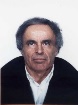 AR419 - ATLETICA AVIS SANSEPOLCROAR419 - ATLETICA AVIS SANSEPOLCROAR419 - ATLETICA AVIS SANSEPOLCRO2022JB000107SM70DEL TEGLIAGIULIANO02/10/1949Data Tesseramento 08/04/2022Data Tesseramento 08/04/2022ItalianoStampato Mercoledì 04/05/2022 ore 18:24Stampato Mercoledì 04/05/2022 ore 18:24Stampato Mercoledì 04/05/2022 ore 18:24scadenza del certificato medico 08/04/2023scadenza del certificato medico 08/04/2023scadenza del certificato medico 08/04/2023scadenza del certificato medico 08/04/2023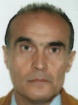 AR419 - ATLETICA AVIS SANSEPOLCROAR419 - ATLETICA AVIS SANSEPOLCROAR419 - ATLETICA AVIS SANSEPOLCRO2022JA092426SM70DINIDANILO12/09/1951Data Tesseramento 04/01/2022Data Tesseramento 04/01/2022ItalianoStampato Mercoledì 04/05/2022 ore 18:24Stampato Mercoledì 04/05/2022 ore 18:24Stampato Mercoledì 04/05/2022 ore 18:24scadenza del certificato medico 22/06/2022scadenza del certificato medico 22/06/2022scadenza del certificato medico 22/06/2022scadenza del certificato medico 22/06/2022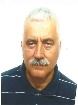 AR419 - ATLETICA AVIS SANSEPOLCROAR419 - ATLETICA AVIS SANSEPOLCROAR419 - ATLETICA AVIS SANSEPOLCRO2022JA005319SM75FIORDELLICLAUDIO11/03/1947Data Tesseramento 24/12/2021Data Tesseramento 24/12/2021ItalianoStampato Mercoledì 04/05/2022 ore 18:24Stampato Mercoledì 04/05/2022 ore 18:24Stampato Mercoledì 04/05/2022 ore 18:24scadenza del certificato medico 30/06/2022scadenza del certificato medico 30/06/2022scadenza del certificato medico 30/06/2022scadenza del certificato medico 30/06/2022Totale Tesserati Nr. 99Totale Tesserati Nr. 99Totale Tesserati Nr. 99Totale Tesserati Nr. 99Totale Tesserati Nr. 99Totale Tesserati Nr. 99Totale Tesserati Nr. 99